State of Rhode Island Covid-19 Test Kit pickup location.2700, Plainfield Pike, Cranston RI.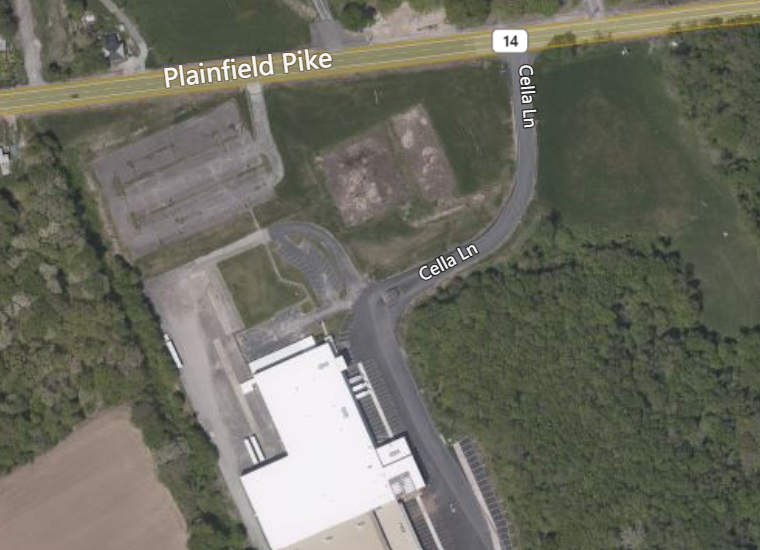 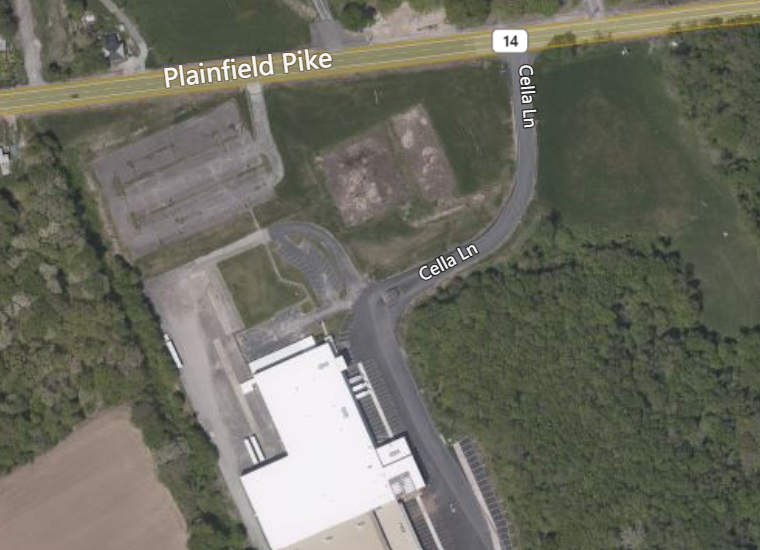 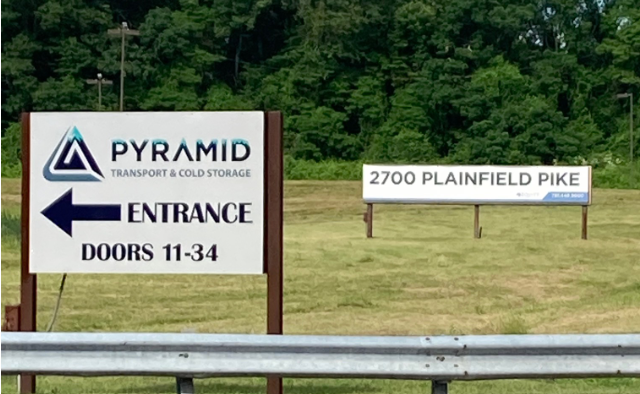 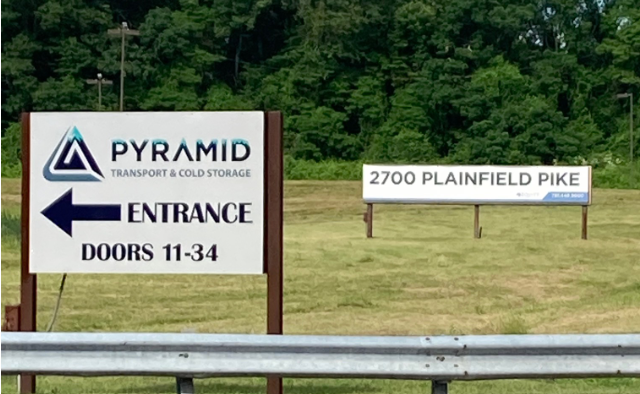                                                                                                                Signs out front. Hours: 8am to 3pm, Monday and Thursday.Enter by Cella Lane. 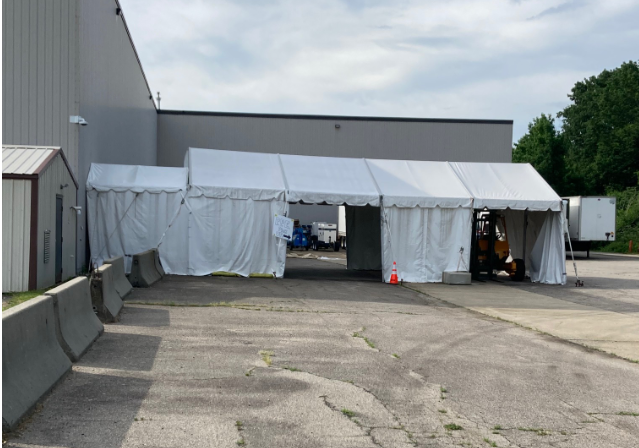 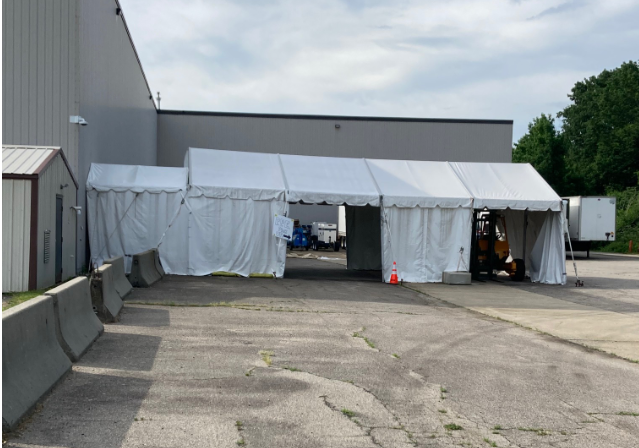 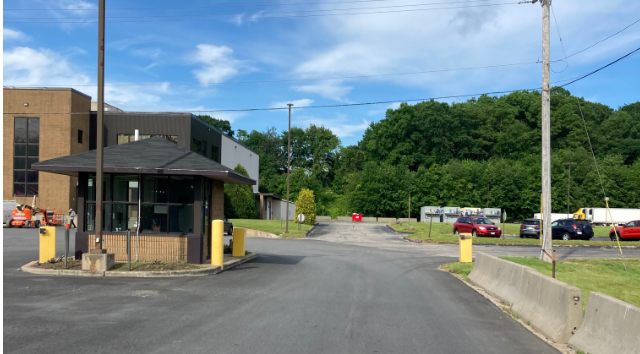 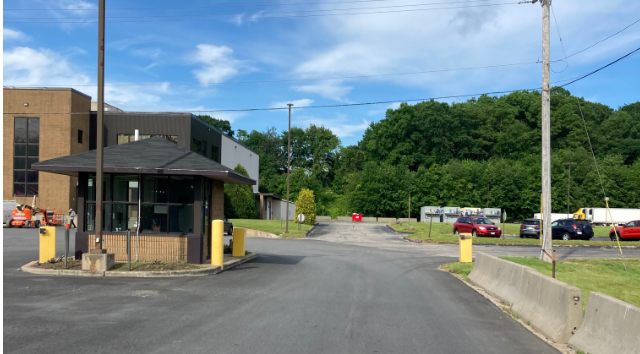 Turn right just after the guard shack.  Follow road around. Pull into the pickup tent.NOTES: Off 295, take Plainfield Pike westbound.               You know you are getting close when you are approaching the windmills.              The location is the same location used for PPE pickups. 